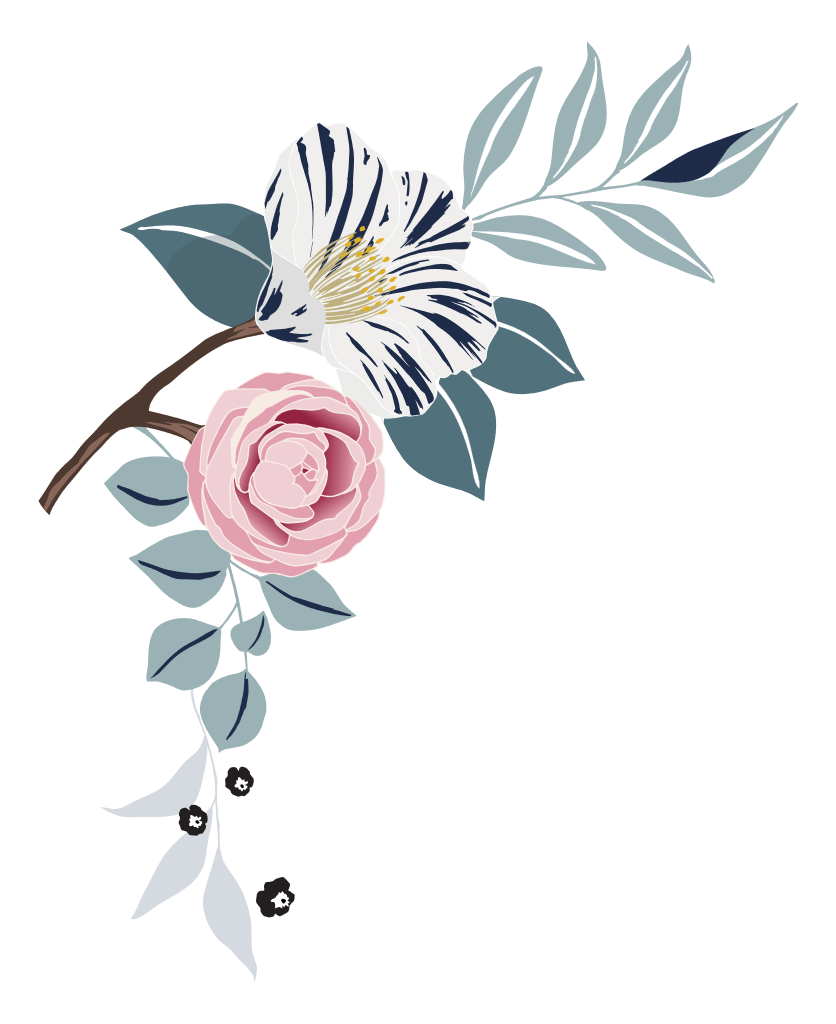 CATERERSA Catered Affaire517-372-7370www.acateredaffaire.comMorton’s Fine Catering517-337-4680info@mortonsfinecatering.comwww.mortonsfinecatering.comFinley’s Grill & Smokehouse517-323-4309www.Finleysamericangrill.comGood Bites Food Truck517-993-8081www.goodbitestruck.comMUSIC Complete Weddings & Events517-882.7100www.completeweddinggrandrapids.comJump Start DJ’s517-482-1991chris@jumpstartdjs.comLODGINGHomewood Suites by Hilton517-882-2000www.homewoodsuites3.hilton.com         	          PHOTOGRAPHERSLeah K Photography517-614-8609Leahkphotography.comHawkins Photography517-962-1380www.hawkinsphotography.comComplete Weddings & Events517-882-7100www.completeweddinggrandrapids.comFLORISTSStardust Floral Designs517-483-3435517-974-5655Van Atta’s517-339-1142www.vanattas.comWEDDING COORDINATIONConnie Denbrock517-719-0862conniedenbrock@gmail.com